Lung Canceralso known as lung carcinoma, since about 98–99% of all lung cancers are carcinomas, is a malignant lung tumor characterized by uncontrolled cell growth in tissues of the lung. Lung carcinomas derive from transformed, malignant cells that originate as epithelial cells, or from tissues composed of epithelial cells, In time, this uncontrolled growth can spread beyond the lung – either by direct extension, by entering the lymphatic circulation, or via the blood-borne spread (hematogenous) – the process called metastasis – into nearby tissue or other, more distant parts of the body.TypesMost cancers that start in the lung, known as primary lung cancers, are carcinomas. The two main types are 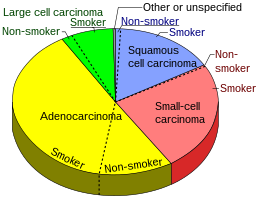 Small-Cell Lung Carcinoma (SCLC) In SCLC, the cells contain dense neuro-secretory granules (vesicles containing neuroendocrine hormones), which give this tumor an endocrine or paraneoplastic syndrome association. Most cases arise in the larger airways (primary and secondary bronchi). About 60–70% have extensive disease (which cannot be targeted within a single radiation therapy field) at presentation.Non-Small-Cell Lung Carcinoma (NSCLC).The three main subtypes of NSCLC are adenocarcinoma, squamous-cell carcinoma, and large-cell carcinoma. 40% of lung cancers are adenocarcinomas, which usually come from peripheral lung tissueSymptomsThe most common symptoms are coughing (including coughing up blood), weight loss, shortness of breath, and chest pains.CausesThe vast majority (85%) of cases of lung cancer are due to long-term tobacco smoking. About 10–15% of cases occur in people who have never smoked. These cases are often caused by a combination of genetic factors and exposure to radon gas, asbestos, second-hand smoke, or other forms of air pollution.Tobacco smoking is by far the main contributor to lung cancer. Cigarette smoke contains at least 73 known carcinogensMetastasisThe lungs are a common place for the spread of tumors from other parts of the body. These tumors are called metastases or secondary tumors. The most common appearance on chest x-ray is the presence of multiple nodules in the lower lobes. Primary lung cancers also most commonly metastasize to the brain, bones, liver, and adrenal glands.  Immunostaining of a biopsy usually helps determine the original source.ImagingIf a person develop  symptoms that suggests  lung cancer  chest radiograph (x-ray) is  the first investigation. The x-ray may reveal anNormal  obvious mass   widening of the mediastinum (suggestive of spread to lymph nodes there), atelectasis (lung collapse), consolidation (pneumonia)pleural effusion. Computed tomography (CT) imaging of the chest is often used for diagnosis and may reveal a spiculated mass which is highly suggestive of lung cancer. CT imaging is also used to provide more information about the type and extent of disease. Bronchoscopic or CT-guided biopsy is often used to sample the tumor for histopathology.If there is an intermediate risk of malignancy, further imaging with positron emission tomography (PET scan) is appropriate (if available). It can be done simultaneously as a CT scan in the form of PET-CT.StagingFor both NSCLC and SCLC, the two general types of staging evaluations are clinical staging and surgical staging. Clinical staging is performed before definitive surgery. It is based on the results of imaging studies (such as CT scans and PET scans) and biopsy results. Surgical staging is evaluated either during or after the operation. It is based on the combined results of surgical and clinical findings, including surgical sampling of thoracic lymph nodesTreatmenttreatment for lung cancer depends on the cancer's specific cell type, how far it has spread, and the person's performance status. Common treatments include palliative care, surgery, chemotherapy, and radiation therapy